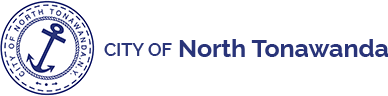 Administrative Businessa.	Call to Order:  The meeting of the Charter Commission was held in the 2nd floor Conference Room and was called to order by Chairman Lou DalPorto at approximately 7:00pm.Record of Attendance:  Present were Commission members:  Lou DalPorto, Karl Bauer, Darlene Bolsover, Donald Wittcop, Jerry DiVirgilio, Penny (DeeDee) Soeman, Ellen Hutton, April Carere, Susan Gosch Taylor.  Absent were committee members: Dan Brick, Chet Klimek, John Snopkowski, Vince Ginestre, and Dave Burgio. Open Comments:  NoneCommittee Reports:  NoneOld Business:  Discussion held about The Charter document itself and the purpose of the meeting.  Questions raised:  “What is the Charter?  What do the various Articles mean?”  Numerous comments regarding the way the original document is written i.e., “not easy to understand”, “poorly worded.” The length of time and necessity to rewrite the entire document was discussed, with some concerns about the timeline.  New Business: a.	Lou DalPorto suggested that the Committee subdivide the work on proposed revisions into 3 categories:  1) the budgetary process, 2) special elections and 3) elected vs. appointed positions.  All agreed and additionallly, we need to appoint subcommittees and meet every other week at 6:30 instead of 7pm until further notice.  b.	Discussion of spreadsheet developed by Kate Wistner.  All agreed that it appears to be a good tool that can be used for the process.  A more thorough discussion will take place at the next meeting with Kate leading the discussion.All agreed that prior to the next meeting the current Charter should be read in its entirety, the spreadsheets developed by Kate should be reviewed, and all Committee member should come prepared to discuss the 3 proposed categories. d.	All agreed that at the next meeting the process should begin by appointing subcommittees.Adjournment:  Meeting was adjourned at 9:30 pm.Respectfully submitted by:Susan Gosch Taylor Secretary